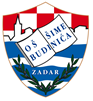 OŠ ŠIME BUDUINIĆA ZADARPut Šimunova 4,23000 ZadarTel: 023 305-435: 305-227 Fax: 023 309 010E-mail: ured@os-sbudinica-zd.skole.hrKLASA:402-01/18-01/48URBROJ:2198/01-25-18-1Zadar, 24.kolovoza 2018.Naručitelj OŠ Šime Budinića Zadar pokrenuo je jednostavnu nabavu BP 12/18., za usluge cateringa hrane i pića za potreba učenika u Školi u produženom boravku u nastavnoj 2018/2019. godini, te Vam upućujemo ovaj poziv na dostavu ponudaPOZIV NA DOSTAVU PONUDASukladno članku 18. stavku 3. Zakona o javnoj nabavi („Narodne novine“ br. 90/11, 83/13, 143/13, i 13/14.) za godišnju procijenjenu vrijednost nabave manju od 200.000,00 (500.000,00) kuna bez PDV-a (tzv. jednostavnu nabavu) Naručitelj nije obavezan provoditi postupke javne nabave propisane Zakonom o javnoj nabavi.Postupak nabave  jednostavne vrijednosti se provodi se temeljem članka 7. Pravilnika o provedbi postupaka nabave jednostavne nabave ( Klasa: 602-01/14-01/95,Urbroj:2198/01-25-17-1 od 25.svibnja 2017. godine).1.Opći podaci o naručitelju1. 1. Naziv javnog naručitelja : Osnovna škola Šime Budinića Zadar, Put Šimunova 4  OIB: 83934515407Broj telefona: 023/305-435; 305-227Broj telefaksa: 023/309 010Adresa elektroničke pošte: ured@os-sbudinica-zd.skole.hr1.2. Osoba ili služba  zadužena za kontakt s podnositeljem:Kontakt osoba za predmet nabave:  Ana Sutlović, tajnica Škole ;telefon:023/305-435; telefax:023/309 010; E-pošta:  ured@os-sbudinica-zd.skole.hr2. Opis predmeta nabave i tehničke specifikacije:  Predmet nabave su usluge dostave  pripremljene hrane i pića ( ručak ) za produženi boravak učenika 2.d, 1.a i  1.c  razreda OŠ Šime Budinića Zadar do kraja1. polugodišta školske godine 2018/2019.3. Evidencijski broj nabavu : BN 12/18.4.Procijenjena vrijednost nabave ( bez PDV-a ): 128. 282,00 kn5. Kriterij za odabir najpovoljnije ponude: najniža cijena6. Način izvršenja: s odabranim ponuditeljem sklopit će se ugovor o ugovor o javnim uslugama.7. Rok valjanosti ponude: najmanje 30 dana od krajnjeg roka za dostavu ponuda8. Mjesto izvršenja: OŠ Šime Budinića Zadar, Put Šimunova 4, 23000 Zadar9.Rok izvršenja:  Početak pružanja usluge: 4. rujna 2018. godine za:-  27 učenika 2.d razreda -  29 učenika 1.c razreda;-  29 učenika 1.a razreda Ukupno 85 učenikaRok trajanja ugovora:  od  4. rujna 2018. Rok trajanja ugovora do 21.prosica 2018.10. Uvjeti isključenja i traženi dokazi  10.1.Obvezni razlozi isključenja ponuditelja:Naručitelj će isključiti ponuditelja iz postupka javne nabave koji nije dostavio tražene dokazeDokaz o nekažnjavanju – potrebno je priložiti izjavu o nekažnjavanju koju daje osoba po zakonu ovlaštena za zastupanje gospodarskog subjekta i koja ne smije biti starija od tri mjeseca od dana objave poziva na dostavu ponuda na internetskim stranicama naručitelja. Izjava o nekažnjavanju koju sastavlja ovlaštena osoba popunjava se i potpisuje na Obrascu iz priloga Poziva ili se izdaje na službenom memorandumu, a popunjena i potpisana izjava mora sadržajno u potpunosti odgovarati tekstu navedenom u priloženom Obrascu.b)Dokaz da je ispunio obvezu plaćanja dospjelih poreznih obveza i obveza za mirovinsko i zdravstveno osiguranjem, osim ako mu prema posebnom zakonu ako, plaćanje  tih obveza nije dopušteno ili je odobrena odgoda plaćanja – potrebno je priložiti potvrdu Porezne uprave o stanju duga ili važeću jednakovrijedni dokument nadležnog tijela, koji ne smije biti stariji od 30 dana od dana objave poziva na dostavu ponuda.10.2. Dokazi o sposobnosti ponuditelja:Kako bi dokazali svoju sposobnost ponuditelji moraju dostaviti:a)Dokaz pravne i poslovne sposobnosti – potrebno je priložiti:- ispravu o upisu u sudski, obrtni, strukovni ili drugi odgovarajući registar države sjedišta,dokazuje se odgovarajućim izvodom, a ako se ne izdaje  u državi sjedišta, gospodarski subjekt može dostaviti izjavu s ovjerom potpisa kod nadležnog tijela. Izvod  ili izjava  ne smije biti starija od 3 mjeseca od dana objave poziva na dostavu ponuda, kojom ponuditelj dokazuje da je registriran za predmetnu nabavu.b) Ponuditelj mora dokazati da ispunjava uvjete prema važećim propisima o pružanju catering usluga u skladu s a Zakonom o ugostiteljskoj djelatnosti („Narodne novine br.85/15) i  Pravilnika o razvrstavanju  i minimalnim uvjetima ugostiteljskih objekata iz skupine „Restorani“,“Barovi“, „Careting objekti“ i „Objekti jednostavnih usluga“(„N. N. br.82/07;82/09;75/12;69/13,.i 150/14.) i Pravilnika o vođenju upisnika registriranih i odobrenih objekata te o postupcima registriranja i odobravanja objekata u poslovanju s  hranom(„N. N.“ broj 82/13, 14/14 i 56/15.).c)Navedeno ponuditelj dokazuje dostavom slijedećih dokumenata-važećeg rješenja nadležnog ureda, odnosno Ministarstva turizma  za obavljanje catering usluga-važećeg HAQCCAP certifikata10.3.  JamstvaOdabrani ponuditelj s kojim će biti sklopljen ugovor dužan je  uz ponudu dostaviti jamstvo za uredno ispunjenje ugovora u obliku bjanko zadužnice, ovjerene kod javnog bilježnika, u skladu s Pravilnikom o obliku i sadržaju bjanko zadužnice („Narodne novine“, br. 115/12) na  iznos  od  10.000,00  kuna (slovima: desettisuća  kuna ). Jamstvo vrijedi najkasnije do isteka roka valjanosti ponude.Navedeno jamstvo  odabrani ponuditelj dužan je dostaviti naručitelju u roku od osam ( 8  ) dana od dana potpisivanja ugovora.11. Način izrade ponude: Ponuda se izrađuje na način da čini cjelinu, na hrvatskom jeziku i latiničnom pismu.Ponuda se uvezuje jamstvenikom i to na način da se onemogući naknadno vađenje ili    umetanje listova.  Ponude se pišu neizbrisivom tintom. Stranice ponude se označavaju brojem na način da je vidljiv redni broj stranice i ukupan broj stranica ponude.Sve tražene dokumente ponuditelj može dostaviti u neovjerenoj preslici.Prije donošenja Odluke o odabiru, javni naručitelj zatražit će od ponuditelja s kojim namjerava sklopiti ugovor zatražiti dostavi izvornika ili ovjerenih preslika svih dokumenata( potvrde, isprave, izvodi, ovlaštenja i sl.)Ponuda mora sadržavati:     - popunjeni ponudbeni list    - dokumente i dokaze tražene u točki 10. ovog Poziva   -  popunjeni troškovnik    - ostalo traženo u Pozivu za dostavu ponuda12. Rok za dostavu ponuda: Krajnji rok za dostavu ponude:  1. rujna 2018.g.  (subota:14:00 sati,) bez obzira na način dostave.Ponuditelj može do isteka roka za dostavu ponuda svoju ponudu izmijeniti odnosno nadopuniti je. Izmjena odnosno dopunu ponude dostavlja se na isti način kao i ponuda s obaveznom naznakom da se radi o izmjeni odnosno dopuni ponude. Ponuditelj može do isteka roka za dostavu ponuda pisanom izjavom i odustati od svoje ponude. 13.   Način dostavljanja ponuda i adresa : Ponude se dostavljaju u zatvorenoj omotnici na adresu naručitelja: OSNOVNA ŠKOLA ŠIME BUDINIĆA, PUT ŠIMUNOVA 4 23000 Zadar, s naznakom „NE OTVARAJ – PONUDA ZA POSTUPAK JEDNOSTAVNE E NABAVE– Usluga cateringa hrane i pića za potreba učenika u školi u produženom boravku do kraja 1. polugodišta školske godine 2018/2019., BN 12/18. Na omotnici treba navesti naziv i adresu ponuditelja.14.  Otvaranje ponuda: Otvaranje ponuda nije javno. Ponude će se otvarati najkasnije jedan radni dan nakon isteka roka za dostavu ponuda.15.  Rok, način i uvjeti plaćanja: Plaćanje nakon primitka računa u roku do 30 (trideset) dana od datuma zaprimanja računa, situacije.16. Cijena ponude: Cijena ponude iskazuje se na ponudbenom listu (i to: bez PDV-a, iznos PDV-a i cijena s PDV-om). Cijena ponude iskazuje se u kunama i piše se brojkom. U cijenu ponude bez PDV-a moraju biti uračunati svi troškovi i popusti.Cijena je  nepromjenjiva za cijelo vrijeme trajanja ugovora17. Kontakt osoba (ime, prezime, telefon, e-mail): Tajnica  škole: Ana Sutlović,tajnica škole telefon: 023/305-435,  telefaks: 023/309010, e-mail:ured@os-sbudinica-zd.skole.hr18. Popis gospodarskih subjekata s kojima je naručitelj u sukobu interesa19. Obavijesti o rezultatima:  Obavijesti o odabiru ili poništenju postupka Naručitelj će donijeti najkasnije u roku od 20 od dana isteka roka za dostavu ponuda. Na Obavijest o odabiru ili poništenju nije dopuštena žalba.20. PRILOG- MENU (specifikacija usluga) Ponuda treba sadržavati Prilog – Menu koji bi se trebao izmjenjivati 5 dana u tjednu, 4 dana mesni meni, a petak fiksni za riblji meni. Ponuda treba biti sastavljena po danima u tjednu – 5 menu-a. Količina naručene usluge biti će prema stvarnim potrebama naručitelja. Ponuđeni menu-i moraju se izmjenjivati minimalno svaka četiri tjedna. Ponuda se izrađuje na bazi broja učenika – 27 učenika  2.d razreda i 29 učenika 1.c razreda i 29 učenika 1.a razreda, ukupno 85 učenika od 4. rujna 2018.  i  77 nastavna dana do kraja 1. polugodišta školske  godine 2018/2019. Molimo da pažljivo pročitate ovu dokumentaciju i sve upute iz nje, kako ne bismo morali isključiti ponudu iz razloga što sadrži nejasnoće, nije cjelovita ili nije sastavljena na traženi način.                                                                                                        Ravnatelj                                                                                                      Ivan Čular,prof.MENU ( SPECIFIKACIJA USLUGA)JUHE KAO :	         	  PRILOZI KAO:	               	TOPLA JELA Riblja juha		  Restani krumpir	            	Kuhano meso-junetinaRiblja juha	              Kuhani krumpir	            	Piletina u umakuJuha od povrća	  Kuhana blitva / kelj			Kosani odrezak   Maneštra			            Sarma/Paprike		  			  Krumpir salata 			Umak bolonjeze-  mljeveno meso     Tjestenina makaroni   		Rižoto od liganja  Tjestenina špageti	   		Mesne okruglice u umaku              			  Zelena tjestenina			Pečena vratina   			  Riža, kuhana s			Piletina pržena ili pohana  mesom ili povrćem 			Variva od svježeg kupusa			  Grašak				Pržene lignje			  Dinstani kiseli kupus  		Svježa riba pržena -razna        	      		  Palenta 				Šnicli u umaku			  Njoki	                			Musaka  Riblji umak ( tuna/oslić)		Panirani oslić	  							File od oslića								Tuna s povrćem		SALATE KAO:		SLASTICE KAO:		VOĆE KAO:Zelena salata	            	Pita-savijača od sira	           JabukeSalata od kupusa		Pita- savijača od jabuka	MandarinkeSalata od krastavaca		Razni pudinzi                  	BananeSalata od cikle	               	Jogurt	                     		NarančeSalata od rajčice	         	Biskvit	               		KruškeKiseli krastavci 	      	Palačinke	Kisela miješana salata	Kocke od sira	Cijena menu- a  po osobi bez PDV-a.Sva nabrojena jela moraju biti ponuđena u količini:JUHE: 2 dcl,                                   MESO: 15 dag                        RIBA: 10-15 dagMLJEVENO MESO:10 dag          SALATE: 10 dag                    KOLAČ:1 komad                           TJESTENINA: 10 dag           KRUH: 2 kriškeBLITVA/Špinat; 10dag                  PUDING: 1 komad                 VOĆE : 1 komadPALAČINKE: 2 komMENU  IManeštra Suha vratinaKolačIntegralni/ miješani kruhMENU IIGulašPašta Salata Sezonsko voćeIntegralni kruh/ miješani kruhMENU IIJuhaPrženi kosani odrezakVarivo Voćni desertIntegralni  kruh/miješani kruhMENU   IVRižoto od piletineSalataSlasticaIntegralni/miješani kruhMENU VPohani oslićSalat od krumpiraSezonsko voćeIntegralni/,miješani kruhMENU  VIPileća juhaPohani pileći filePireSalata Integralni / miješani kruhMENU VIIMesne okruglice u umaku PalentaKolač s jabukamaIntegralni / miješani kruhMENU VIIIPečena vratinaDinstani kupusRizi-biziKolač s jabukamaIntegralni / miješani kruhMENU IXPržene lignje Blitva/špinat s krumpiromSezonsko voće Integralni / miješani kruhMENU XManeštra ( grah, ječam, leća, suho meso )SalataPalačinke Integralni / miješani kruhMENU XIJuha  razna od povrćaPohani pileći filePire krumpirIntegralni / miješani kruhMENU XIIRagu od mesa s njokimaRaznovrsno povrćeKolač Integralni / miješani kruhMENU XIIIOkruglice od mesaDinstani kupus s krpicamaKolač Integralni / miješani kruhMENU XIV	Pečeni oslićŠpinat s krumpiromSezonsko voćeIntegralni / miješani kruhMENU XVManeštra Sujha vratinaKolačIntegralni/ miješani kruhMENU XVIJuha  razna od povrćaŠnicla u umakuPire krumpirIntegralni / miješani kruhMENU XVIIRižoto od junećeg mesa Razno povrćeKolačIntegralni / miješani kruhMENU XVIIIGulašPašta Salata,Sezonsko voćeIntegralni kruh/ miješani kruhMENU XIXPašta s tunomSezonsko voćeIntegralni / miješani kruhMENU XXPašta Umak BolonjezePalačinkeIntegralni / miješani kruhMENU XXIJuha od rajčicaPohani pileći fileVarivoSalata Integralni / miješani kruhMENU XXIISarmaPalentaJogurtIntegralni / miješani kruhMENU XXIIIRaznovrsno povrćeRagu meso i njoki sa ribanim siromSlasticaIntegralni / miješani kruhMENU XXIVPlava ribaSalata od krumpiraSezonsko voćeIntegralni / miješani kruhMENU XXVJuhaPečeni kotletiSlasticaIntegralni / miješani kruhOBRAZAC- PONUDBENI LISTPODACI O PONUDITELJUPredmet nabave: usluga cateringa pripremljene hrane i pića ( ručak ) za potrebe   učenika  Škole u produženom boravku  u 1. polugodištu šk. godine 2018./2019.           1.Naručitelj:  Osnovna škola Šime Budinića Zadar,  Put Šimunova 4, 230000 Zadar,OIB: 839345154072. Ponuditelj:Naziv i sjedište ponuditelja: __________________________________________Nositelja ponude:  _________________________________________________Adresa ponuditelja:    ______________________________________________  	Odgovorna osoba :________________________________________________	   Osoba za kontakt:________________________________________________	   Broj telefona/ Broj faksa:  ___________________________________________	   Adresa e-pošte:	_______________________________________________OIB:_____________________________________________________	   Broj računa/IBAN,  banka:___________________________________	   Ponuditelj je u sustavu PDV-a (zaokružiti):	                     DA                                             NE                 3. Evid. broj nabave BP 12/18.4.Cijena ponude (piše se brojkama):CIJENA u kunama	                                                                         BROJKAMACijena ponude  (bez PDV-a):_____________________________________________	  Iznos  PDV-a: ________________________________________________________       Cijena ponude (s PDV-om): _____________________________________________  	5.  Rok valjanosti ponude  je 30 dana od dana isteka roka za dostavu ponuda.Ukoliko se naša ponuda prihvati, prihvaćamo sve uvjete iz Poziva na dostavu ponuda.                            M. P.                                                           PONUDITELJ:                                                                                    _______________________                                                                                           (Ime i prezime  ponuditelja)                                                                             _______________________                                                                               (  Vlastoručan potpis ponuditelja)          Zadar, 24.kolovoza 2018.godine